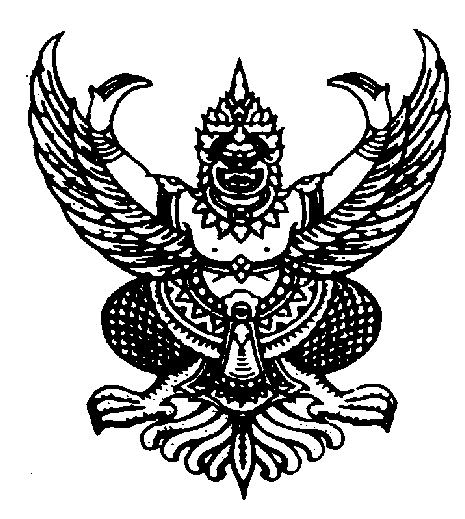 ประกาศกองทุนหลักประกันสุขภาพองค์การบริหารส่วนตำบลเมืองยาง เรื่อง ประกาศใช้แผนการเงิน และแผนโครงการ ประจำปีงบประมาณ 2564ตามที่กองทุนหลักประกันสุขภาพองค์การบริหารส่วนตำบลเชื้อเพลิง ได้ดำเนินการจัดทำแผนการเงิน และแผนโครงการ ประจำปีงบประมาณ 2564 เพื่อเป็นกรอบและทิศทางในการจัดทำโครงการเสนอขอรับ งบประมาณสนับสนุนจากกองทุนหลักประกันสุขภาพองค์การบริหารส่วนตำบลเมืองยาง ในปีงบประมาณ 2564 โดยคณะกรรมการกองทุนหลักประกันสุขภาพองค์การบริหารส่วนตำบลเมืองยาง ได้เห็นชอบในการประชุมครั้งที่ 1/2564 เมื่อวันที่ 30  มิถุนายน 2564 นั้นกองทุนหลักประกันสุขภาพองค์การบริหารส่วนตำบลเมืองยางง จึงประกาศใช้แผนการเงินและแผน โครงการ ประจำปีงบประมาณ 2564 เพื่อใช้เป็นแนวทางในการจัดทำแผนโครงการเสนอขอรับการสนับสนุน งบประมาณจากกองทุนหลักประกันสุขภาพองค์การบริหารส่วนตำบลเมืองยาง  ทั้งนี้ให้ประกาศใช้แผนฯ ดังกล่าว ข้างต้น รายละเอียดแนบท้ายประกาศนี้ ประจำปีงบประมาณ 2564 โดยให้มีผลตั้งแต่วันที่ 1 ตุลาคม 2563 เป็นต้นไป ทั้งนี้ ให้มีผลตั้งแต่วันที่ 1 ตุลาคม 2563 เป็นต้นไป 	 ประกาศ ณ วันที่ 30  เดือน  มิถุนายน พ.ศ.2564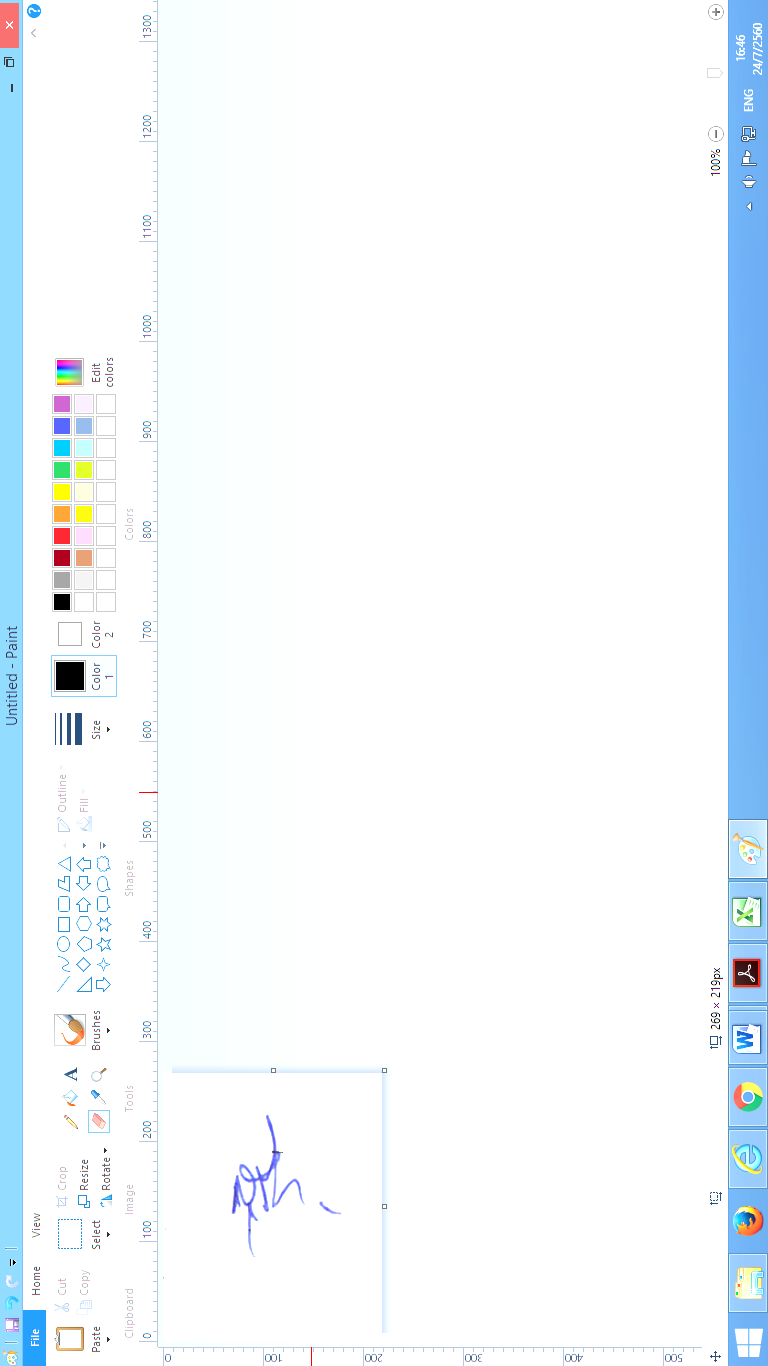 (นายสุริยา  ศรีสัตยานุกูล)ปลัด อบต.ปฏิบัติหน้าที่ นายก อบต.เมืองยาง	                      ประธานกรรมการบริหารกองทุนหลักประกันสุขภาพ	                องค์การบริหารส่วนตำบลเมืองยางแผนการเงินประจำปีงบประมาณ  2564กองทุนหลักประกันสุขภาพองค์การบริหารส่วนตำบลเมืองยาง  อำเภอชำนิ  จังหวัดบุรีรัมย์1.  เงินคงเหลือยกมา					         			 82,327.50	บาท2.  เงินโอนจาก  สปสช.  ประจำปีงบประมาณ  2564	       			 294,750	บาท3.  เงินสมทบจาก  อปท.			 		       			 130,000.00	บาท4.  รายได้อื่นๆ	(ดอกเบี้ยธนาคาร)						    332.92	บาท5.  รับคืนเงินจากแผนงาน/โครงการ/กิจกรรม  					   	 -	บาท          งบประมาณที่ต้องจัดทำแผนประจำปีงบประมาณ  2564	    		507,410.42	บาท ตัวหนังสือ (-ห้าแสนเจ็ดพันเจ็ดร้อยสี่สิบเอ็ดบาทสี่สิบสองสตางค์-)จำแนกประเภทค่าใช้จ่ายตามแผนงาน/โครงการ  ตามประกาศฯ  ข้อ  10หมายเหตุ : การคำนวณ  10 (4)  ให้คิดจากข้อ  2-4  ไม่รวมเงินคงเหลือยกมาเรียน	ประธานกรรมการกองทุนฯ  เพื่อโปรดพิจารณา			(ลงชื่อ)........... ไพรัตน์ คงสืบชาติ..................กรรมการและเลขานุการ			              (นางสาวไพรัตน์  คงสืบชาติ)เห็นชอบตามมติการประชุมคณะกรรมการครั้งที่    1/2564     เมื่อวันที่   30  เดือน มิถุนายน พ.ศ. 2564(ลงชื่อ)..........สุริยา..ศรีสัตยานุกูล.. 	ประธานกรรมการ			                (นายสุริยา..ศรีสัตยานุกูล)แผนงานโครงการประจำปีงบประมาณ พ.ศ. 2564กองทุนหลักประกันสุขภาพองค์การบริหารส่วนตำบลเมืองยาง  อำเภอชำนิ  จังหวัดบุรีรัมย์----------------------------------------------------------------------------------------------------------------------------งบประมาณตามแผนการเงินประจำปี  256410(1) เพื่อสนับสนุนและส่งเสริมการจัดบริการสาธารณสุขของหน่วยบริการ สถานบริการหรือหน่วยงานสาธารณสุข10(2) เพื่อสนับสนุนและส่งเสริมการจัดกระบวนการหรือกิจกรรมสร้างเสริมสุขภาพ และการป้องกันโรคขององค์กรหรือกลุ่มประชาชน หรือหน่วยงานอื่น10(3) เพื่อสนับสนุนและส่งเสริมการจัดบริการสาธารณสุขของศูนย์พัฒนาเด็กเล็กหรือศูนย์ที่ดำเนินกิจกรรมเกี่ยวกับการพัฒนาและดูแลเด็กเล็กในชุมชน ศูนย์พัฒนาคุณภาพชีวิตผู้สูงอายุในชุมชน หรือหน่วยงานที่รับผิดชอบศูนย์พัฒนาเด็กเล็กหรือศูนย์ที่ดำเนินกิจกรรมเกี่ยวกับการพัฒนาและดูแลเด็กเล็กในชุมชน หรือการพัฒนาและฟื้นฟูคุณภาพชีวิตผู้สูงอายุหรือคนพิการในชุมชน 10(4) เพื่อสนับสนุนค่าใช้จ่ายในการบริหารหรือพัฒนากองทุนหลักประกันสุขภาพให้มีประสิทธิภาพ ขององค์กรปกครองส่วนท้องถิ่น ไม่เกินร้อยละ 15 ของเงินรายรับของกองทุนหลักประกันสุขภาพตามข้อ 7 วรรคหนึ่งในแต่ละปีงบประมาณนั้น หากองค์กรปกครองส่วนท้องถิ่นใดได้รับเงินเพิ่มตามข้อ 7 วรรคสองอาจสนับสนุนค่าใช้จ่ายเพิ่มเติมได้อีกไม่เกินร้อยละ 5 กรณีที่มีความจำเป็นต้องใช้จ่ายเพื่อจัดหาครุภัณฑ์ที่เกี่ยวข้องโดยตรง ให้สนับสนุนได้ในวงเงินตามความจำเป็น และครุภัณฑ์ที่จัดหาได้ให้เป็นทรัพย์สินขององค์กรปกครองส่วนท้องถิ่นนั้น10(5)  เพื่อสนับสนุนและส่งเสริมกิจกรรมกรณีเกิดโรคระบาดหรือภัยพิบัติในพื้นที่ ในการป้องกันและแก้ไขปัญหาสาธารณสุขได้ตามความจำเป็น เหมาะสม และทันต่อสถานการณ์ได้เรียน	ประธานกรรมการกองทุนฯ  เพื่อโปรดพิจารณา			(ลงชื่อ)......ไพรัตน์  คงสืบชาติ.....   กรรมการและเลขานุการ			          (.นางสาวไพรัตน์  คงสืบชาติ..)เห็นชอบตามมติการประชุมคณะกรรมการครั้งที่ 1/2564     เมื่อวันที่  30  เดือน  มิถุนายน  พ.ศ.2564 (ลงชื่อ)....สุริยา..ศรีสัตยานุกูล.......  ประธานกรรมการ			                  (นายสุริยา..ศรีสัตยานุกูล)จำนวนเงิน  (บาท)จำนวนเงิน  (บาท)จำนวนเงิน  (บาท)จำนวนเงิน  (บาท)จำนวนเงิน  (บาท)รวมเงิน(บาท)10 (1)10 (2)10 (3)10 (4)10 (5)รวมเงิน(บาท)-275,630120,00057,76054,020.42507,410.42จำนวนเงิน  (บาท)จำนวนเงิน  (บาท)จำนวนเงิน  (บาท)จำนวนเงิน  (บาท)จำนวนเงิน  (บาท)รวมเงิน(บาท)10 (1)10 (2)10 (3)10 (4)10 (5)รวมเงิน(บาท)-275,630120,00057,76054,020.42507,410.42ลำดับที่โครงการหน่วยงานงบประมาณ--------รวมเป็นเงินทั้งสิ้นรวมเป็นเงินทั้งสิ้นรวมเป็นเงินทั้งสิ้น-ลำดับที่โครงการหน่วยงานงบประมาณ(บาท)1โรงเรียนส่งเสริมสุขภาพกระโดนกะลันทาร่วมใจต้านภัยโรคติดเชื้อไวรัสโคโรนา 019(COVID-19)โรงเรียนบ้านกระโดนกะลันทา30,0002.โรงเรียนส่งเสริมสุขภาพและเฝ้าระวังโรคติดต่อโควิด-19  019(COVID-19)โรงเรียนบ้านประคอง30,1603.โครงการวัยรุ่นยุคใหม่ใส่ใจสุขภาพ รู้เท่าทันสถานการณ์ปัจจุบันโรงเรียนชำนิพิทยาคม60,3504.โครงการส่งเสริมและป้องกันทันตสุขภาพนักเรียนโรงเรียนบ้านโคกขามโนนสมบูรณ์โรงเรียนบ้านโคกขามโนนสมบูรณ์29,9505.กิจกรรมโรงเรียนส่งเสริมสุขภาพเมืองยางร่วมใจเฝ้าระวังป้องกันและควบคุมโรคติดเชื้อไวรัสโคโรนา 2019(COVID-19)โรงเรียนบ้านเมืองยาง30,0006โครงการลด ละ เลิกบุหรี่ ชีวีมีสุขโดยใช้ยาสมุนไพรไทยชมรม อสม.ต.เมืองยาง9,5007โครงการพัฒนาองค์ความรู้แก่ประชาชนในการป้องกันและควบคุมโรคติดเชื้อไวรัสโควิด-19 ในชุมชนชมรม อสม.ต.เมืองยาง20,7508โครงการมหัศจรรย์ 1000 วันแรกแห่งชีวิตชมรม อสม.ต.เมืองยาง37,2209โครงการปรับเปลี่ยนพฤติกรรมสุขภาพกลุ่มเสี่ยงโรคความดันโลหิตสูง โรคเบาหวานชมรม อสม.ต.เมืองยาง17,20010โครงการส่งเสริมสุขภาพในช่องปาก ของผู้สูงอายุชมรม อสม.ต.เมืองยาง10,500รวมเป็นเงินทั้งสิ้น275,630ลำดับที่โครงการหน่วยงานงบประมาณ(บาท)1โครงการส่งเสริมสุขภาพช่องปากในเด็กเล็กและเด็กก่อนวัยเรียนศพด.อบต.เมืองยาง12,600  2.โครงการพัฒนาศักยภาพทีมเครือข่ายเฝ้าระวังป้องกันเด็กจมน้ำศพด.อบต.เมืองยาง11,300  3.โครงการเด็กปลอดโรคศพด.อบต.เมืองยาง15,200  4.โครงการส่งเสริมพัฒนาการและการเรียนรู้ในเด็กเล็กและเด็กก่อนวัยเรียนศพด.อบต.เมืองยาง13,250  5.โครงการส่งเสริมการใช้หมวกนิรภัยศพด.อบต.เมืองยาง12,200  6โครงการส่งเสริมสุขภาพช่องปากในเด็กเล็กและเด็กก่อนวัยเรียนศพด.บ้านโคกขามโนนสมบูรณ์10,640  7โครงการพัฒนาศักยภาพทีมเครือข่ายเฝ้าระวังป้องกันเด็กจมน้ำศพด.บ้านโคกขามโนนสมบูรณ์9,6208โครงการเด็กปลอดโรคศพด.บ้านโคกขามโนนสมบูรณ์13,520  9โครงการส่งเสริมพัฒนาการและการเรียนรู้ในเด็กเล็กและเด็กก่อนวัยเรียนศพด.บ้านโคกขามโนนสมบูรณ์11,150  10โครงการส่งเสริมการใช้หมวกนิรภัยศพด.บ้านโคกขามโนนสมบูรณ์10,520  120,000ลำดับที่โครงการหน่วยงานงบประมาณ(บาท)1โครงการประชุมคณะกรรมการกองทุน/ที่ปรึกษา/อนุกรรมการ/คณะทำงานกองทุนฯอบต.เมืองยาง44,1002จัดซื้อวัสดุและครุภัณฑ์เพื่อดำเนินงานกองทุนหลักประกันสุขภาพ อบต.เมืองยางกองทุนฯอบต.เมืองยาง7,0003.โครงการพัฒนาศักยภาพคณะกรรมการกองทุนฯ/ที่/อนุกรรมการ/คณะทำงานกองทุนฯอบต.เมืองยาง6,660รวมเป็นเงินทั้งสิ้น57,760ลำดับที่โครงการหน่วยงานงบประมาณ(บาท)1ค่าใช้จ่ายสนับสนุนกรณีเกิดโรคระบาด/ภัยพิบัติกองทุนฯอบต.เมืองยาง54,020.42